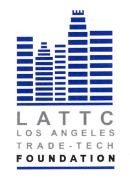 LOS ANGELES TRADE-TECHNICAL COLLEGE FOUNDATION BOARD OF DIRECTORS THURSDAY, NOVEMBER 16,  2017 12:00PM PRESIDENT’S CONFERENCE ROOM ST 541 REGULAR MEETING Call to Order Public Comment Approval of Minutes  	 	 						Action Chairs ReportBoard Resolution for Wells Fargo, Morgan Stanley & Homestreet CD		ActionAnnenberg Grant Approval							ActionCommittee Reports 	Finance – 2017-2018 Budget						Action 	Annual Dinner FundraiserWebsite Construction	ScholarshipPresident’s Report  	 	 	 	 	 	 Adjournment 	 